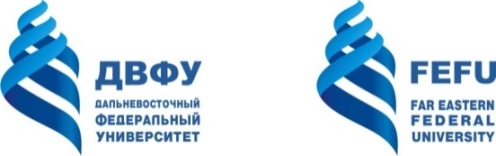 МИНИСТЕРСТВО ОБРАЗОВАНИЯ И НАУКИ РОССИЙСКОЙ ФЕДЕРАЦИИФедеральное государственное автономное образовательное учреждение высшего образования«Дальневосточный федеральный университет»(ДВФУ)ШКОЛА ЭКОНОМИКИ И МЕНЕДЖМЕНТА РАБОЧАЯ ПРОГРАММА ПРОИЗВОДСТВЕННОЙ ПРАКТИКИТехнологическая практика (в расчетно-экономической деятельности)
г. Владивосток2018 г.НОРМАТИВНАЯ ДОКУМЕНТАЦИЯ, РЕГЛАМЕНТИРУЮЩАЯ ПРОЦЕСС ОРГАНИЗАЦИИ И ПРОХОЖДЕНИЯ ПРАКТИКИПрограмма практики разработана в соответствии с требованиями:Федерального закона от 29 декабря 2012 г. № 273-ФЗ «Об образовании в Российской Федерации»;приказа Министерства образования и науки Российской Федерации от 05.04.2017 № 301 «Об утверждении Порядка организации и осуществления образовательной деятельности по образовательным программам высшего образования - программам бакалавриата, программам специалитета, программам магистратуры»; приказа Министерства образования и науки Российской Федерации от 27.11.2015 № 1383 «Об утверждении положения о практике обучающихся, осваивающих основные профессиональные образовательные программы высшего образования»; образовательного стандарта, самостоятельно устанавливаемого федеральным государственным автономным образовательным учреждением высшего образования «Дальневосточный федеральный университет» для реализуемых основных профессиональных образовательных программ высшего образования – программ бакалавриата (далее – ОС ВО ДВФУ) по направлению подготовки 38.03.01 Экономика, введен в действие приказом ректора ДВФУ от 04.04.2016 № 12-13-592;устава ДВФУ, утвержденного приказом Минобрнауки РФ от 06.05.2016 № 522;внутренними нормативными актами и документами ДВФУ.ЦЕЛИ ОСВОЕНИЯ ТЕХНОЛОГИЧЕСКОЙ ПРАКТИКИ (В РАСЧЕТНО-ЭКОНОМИЧЕСКОЙ ДЕЯТЕЛЬНОСТИ)Цель технологической практики (в расчетно-экономической деятельности):приобретение обучающимся профессиональных знаний, умений и навыков в расчетно-экономической деятельности, эмпирической основой которых является  полученная  теоретическая  подготовка по дисциплинам базовой части блока «Дисциплины (модули)» таких, как «Управленческое мышление», «Макроэкономика», «Микроэкономика», «Эконометрика», «Финансы», дисциплинам вариативной части  блока «Дисциплины (модули)» -  «Экономический анализ», «Проектная деятельность», «Финансовые рынки и финансово-кредитные институты»,  «Бухгалтерский (финансовый) учет», «Корпоративные финансы», а также дисциплинам  по выбору: Модуль 1 "Финансы и налоги" – «Финансово-экономические расчеты», «Финансовые риски и страхование», «Инвестиции»; Модуль 2 "Мировая экономика" – «Международные экономические отношения», «Моделирование мировой динамики», «Таможенное дело»; Модуль 3 "Управление фирмой" – «Бюджетирование», «Диагностика хозяйственной деятельности», «Инвестиционный анализ»; Модуль 4 "Бухгалтерский учет, анализ и аудит" – «Управленческий учет», «Финансовый учет», «Бухгалтерские информационные системы»; Модуль 5 "Банковское дело" – «Банковское дело», «Организация обслуживания клиентов в банке», «Новые банковские продукты и технологии».Особое внимание уделяется анализу экономической и финансовой деятельности организации.ЗАДАЧИ ТЕХНОЛОГИЧЕСКОЙ ПРАКТИКИ (В РАСЧЕТНО-ЭКОНОМИЧЕСКОЙ ДЕЯТЕЛЬНОСТИ)Задачами технологической практики (в расчетно-экономической деятельности) являются: получение начальных профессионального знаний и навыков работы  в выбранной для прохождения практики организации (предприятии);  изучение особенностей и нормативных основ деятельности организации (предприятии); получение навыков по сбору и обработке бухгалтерской, финансовой и статистической информации управленческого направления;изучение данных отечественной и зарубежной статистики о социально-экономических процессах и явлениях; углубление знаний в области анализа рисков деятельности организации (предприятии), освоение навыков аналитика в области мониторинга рисков;освоение приемов соблюдения требований безопасности организации (предприятия) при работе с внешними контрагентами; сбор, систематизация и обработка сведений из информационных источников открытой печати об основных направлениях деятельности организации (предприятии) и его структурных подразделений, состоянии ликвидности, платежеспособности, достаточности уровня доходности, рискам, его основных конкурентах и контрагентах; подготовка аналитической записки по результатам обобщения деловой информации об организации (предприятии) для клиентов и  партнеров данного хозяйствующего субъекта; написание и защита отчета по практике в соответствии с компетентностным подходом к аттестации.МЕСТО ТЕХНОЛОГИЧЕСКОЙ ПРАКТИКИ  (В РАСЧЕТНО-ЭКОНОМИЧЕСКОЙ ДЕЯТЕЛЬНОСТИ) В СТРУКТУРЕ ОП Технологическая практика (в расчетно-экономической деятельности) является составной частью основной профессиональной образовательной программы, входит в «Блок 2. Практики» учебного плана (индекс Б2.В.02(П) и является обязательной. Для успешного прохождения преддипломной практики у студентов должны быть сформированы предварительные компетенции:способность к самосовершенствованию и саморазвитию в профессиональной сфере, к повышению общекультурного уровня;готовность интегрироваться в научное, образовательное, экономическое, политическое и культурное пространство России и АТР;способность проявлять инициативу и принимать ответственные решения, осознавая ответственность за результаты своей профессиональной деятельности;способность творчески воспринимать и использовать достижения науки, техники в профессиональной сфере в соответствии с потребностями регионального и мирового рынка труда;способность использовать современные методы и технологии (в том числе информационные) в профессиональной деятельности;способность понимать, использовать, порождать и грамотно излагать инновационные идеи на русском языке в рассуждениях, публикациях, общественных дискуссиях;способность использовать основы философских знаний для формирования мировоззренческой позиции;способность использовать основы экономических знаний в различных сферах деятельности;способность к коммуникации в устной и письменной формах на русском и иностранном языках для решения задач межличностного и межкультурного взаимодействия;способность работать в коллективе, толерантно воспринимая социальные, этнические, конфессиональные и культурные различия;способность использовать основы правовых знаний в различных сферах деятельности;способность к самоорганизации и самообразованию;способность решать стандартные задачи профессиональной деятельности на основе информационной и библиографической культуры с применением информационно-коммуникационных технологий и с учетом основных требований информационной безопасности;способность осуществлять сбор, анализ и обработку данных, необходимых для решения профессиональных задач;способность выбрать инструментальные средства для обработки экономических данных в соответствии с поставленной задачей, проанализировать результаты расчетов и обосновать полученные выводы;способность находить организационно-управленческие решения в профессиональной деятельности и готовность нести за них ответственность.Прохождению технологической практики (в расчетно-экономической деятельности) предшествует изучение дисциплин базовой части блока «Дисциплины (модули)» таких, как «Управленческое мышление», «Макроэкономика», «Микроэкономика», «Эконометрика», «Финансы», дисциплин вариативной части  блока «Дисциплины (модули)» -  «Экономический анализ», «Проектная деятельность», «Финансовые рынки и финансово-кредитные институты»,  «Бухгалтерский (финансовый) учет», «Корпоративные финансы», а также дисциплин  по выбору: Модуль 1 "Финансы и налоги" – «Финансово-экономические расчеты», «Финансовые риски и страхование», «Инвестиции»; Модуль 2 "Мировая экономика" – «Международные экономические отношения», «Моделирование мировой динамики», «Таможенное дело»; Модуль 3 "Управление фирмой" – «Бюджетирование», «Диагностика хозяйственной деятельности», «Инвестиционный анализ»; Модуль 4 "Бухгалтерский учет, анализ и аудит" – «Управленческий учет», «Финансовый учет», «Бухгалтерские информационные системы»; Модуль 5 "Банковское дело" – «Банковское дело», «Организация обслуживания клиентов в банке», «Новые банковские продукты и технологии».Технологическая практика (в расчетно-экономической деятельности) проходит в 6-м семестре, является второй из 5-ти практик, предусмотренных учебным планом по направлению подготовки 38.03.01 Экономика. Прохождение технологической практики (в расчетно-экономической деятельности) дает студентам навыки, необходимые для закрепления полученных знаний и освоения последующих дисциплин в рамках модулей:  Модуль 1 "Финансы и налоги" – «Налоги и налогообложение», «Финансовый менеджмент», «Налоговый практикум»; Модуль 2 "Мировая экономика" – «Мировые товарные рынки», «Международная торговля», «Международные финансы»; Модуль 3 "Управление фирмой" – «Ценообразование», «Бизнес-планирование», «Экономическая оценка бизнеса»; Модуль 4 "Бухгалтерский учет, анализ и аудит" – «Финансовая отчетность», «Управление эффективностью бизнеса», «Аудит и сопутствующие услуги»; Модуль 5 "Банковское дело" – «Современные кредитные технологии», «Инвестиционные стратегии в банковской деятельности», «Банковский менеджмент».ТИПЫ, СПОСОБЫ, МЕСТО И ВРЕМЯ ПРОВЕДЕНИЯ ТЕХНОЛОГИЧЕСКОЙ ПРАКТИКИ (В РАСЧЕТНО-ЭКОНОМИЧЕСКОЙ ДЕЯТЕЛЬНОСТИ)Вид практики – производственная практика. Тип практики – технологическая практика (в расчетно-экономической деятельности).Способ проведения – стационарная, выездная. Форма проведения практики – дискретная путем выделения в графике учебного процесса непрерывного периода учебного времени в неделях.  В соответствии с графиком учебного процесса практика реализуется в 6-ом семестре на 3-м курсе. Общая продолжительность практики составляет 2 недели (108 часов, 3 зач. ед).Местом проведения практики являются предприятия, организации различных организационно-правовых форм, работающих в разных сферах предпринимательства: производственной, коммерческой, финансовой. Базы практики определяются в соответствии с индивидуальными и целевыми договорами на подготовку специалистов. Для лиц с ограниченными возможностями здоровья и инвалидов выбор мест прохождения практики согласуется с требованием их доступности для данных обучающихся и практика проводится с учетом особенностей их психофизического развития, индивидуальных возможностей и состояния здоровья.Для осуществления процедуры промежуточной аттестации по итогам практики для обучающихся, относящихся к категории инвалидов и лиц с ограниченными возможностями здоровья:форма проведения аттестации по итогам практики устанавливается с учетом индивидуальных психофизических особенностей (устно, письменно на бумаге, письменно на компьютере, в форме тестирования и т.п.);при необходимости предоставляется дополнительное время для подготовки ответа на зачете или экзамене.Направление студентов на технологическую практику оформляется приказом заместителя Директора Школы экономики и менеджмента, проект которого подготавливается профильной кафедрой за месяц до выхода студентов на практику.Заведующий кафедрой назначает руководителя практики из числа преподавателей профильной  кафедры.Руководитель практики от кафедры обязан: проинформировать студентов не позднее, чем за 2 месяца до начала практики о необходимости заключения договора о сотрудничестве с организацией-базой практики и написания заявления на практику; в срок не позднее, чем за 2 месяца до начала практики согласовать программу практики с руководителями практики от организаций-партнеров, календарный план проведения практики;	не позднее, чем за 3 дня до начала практики (или даты отъезда обучающихся к месту прохождения практики) выдать обучающимся пакет документов: направление на практику, программу практики, индивидуальное задание; оказывать методическую помощь обучающимся при возникновении вопросов в процессе прохождения практики или сборе материалов; оказывать методическую помощь организации, принимающей на практику обучающихся;	контролировать выполнение программы производственной/технологической практики; проверить отчет по практике и организовать его защиту.Студенты обязаны не позднее, чем за 2 месяца до начала практики предоставить на кафедру подписанное заявление на практику и, в случае необходимости, подписанный договор о сотрудничестве с организацией (3 экз.).В соответствии с приказом о направлении студентов на практику учебным управлением ДВФУ выдается направление на практику, которое предъявляется по прибытии в отдел кадров предприятия. На предприятии назначается руководитель практики студента, который определяет ему индивидуальное задание в соответствии с программой практики и календарным графиком, помогает в подборе необходимых нормативных документов, консультирует по вопросам, возникающим в процессе освоения программы практики, проверяет и удостоверяет правильность представленных материалов подписью на титульном листе отчета, которая заверяется печатью банка.Студент обязан прибыть на место практики в срок, указанный в направлении.Студент обязан работать в режиме организации, полностью соблюдать трудовую дисциплину и не покидать рабочего места без разрешения руководителя от базы практики. Если студент по какой-то причине длительное время отсутствовал на практике, ему продлевается на это время период практики.КОМПЕТЕНЦИИ ОБУЧАЮЩЕГОСЯ, ФОРМИРУЕМЫЕ                      В РЕЗУЛЬТАТЕ ПРОХОЖДЕНИЯ ТЕХНОЛОГИЧЕСКОЙ ПРАКТИКИ (В РАСЧЕТНО-ЭКОНОМИЧЕСКОЙ ДЕЯТЕЛЬНОСТИ)СТРУКТУРА И СОДЕРЖАНИЕ ТЕХНОЛОГИЧЕСКОЙ  ПРАКТИКИ (В РАСЧЕТНО-ЭКОНОМИЧЕСКОЙ ДЕЯТЕЛЬНОСТИ)Общая трудоемкость технологической практики составляет 2 недели/3 зачетные единицы, 108 часов. Таблица 1 – Разделы (этапы) практики и виды учебной работыДля того чтобы освоить необходимый объем компетенций и профессиональных навыков технологическую практику необходимо осуществляется поэтапно. На первом этапе практики предусматривается знакомство с местом прохождения практики с целью изучения системы управления, масштабов и организационно-правовой формы организации.  На данном начальном этапе практики осуществляется: знакомство с нормативными актами, регламентирующими деятельность организации; составление схем, отражающих производственную и организационную структуру управления предприятием и  т.п.На втором (исследовательском) этапе практики студент изучает основные экономические и финансовые показатели работы организации за последние 3-5 лет; стратегии хозяйствующего субъекта на конкурентных рынках операций и сделок. Для успешного осуществления двух этапов практики студенту рекомендуется использовать уставы и положения организации, годовую финансовую отчетность; бухгалтерский баланс и другие плановые и отчетные формы и документы организации.Завершающим, третьим этапом, практики становится оформление результатов, полученных за весь период практики, в виде итогового отчета.УЧЕБНО-МЕТОДИЧЕСКОЕ ОБЕСПЕЧЕНИЕ САМОСТОЯТЕЛЬНОЙ РАБОТЫ СТУДЕНТОВ НА ТЕХНОЛОГИЧЕСКОЙ ПРАКТИКЕ (В РАСЧЕТНО-ЭКОНОМИЧЕСКОЙ ДЕЯТЕЛЬНОСТИ)Во время прохождения технологической практики (в расчетно-экономической деятельности) студенты 3-го курса направления 38.03.01 Экономика должны изучить вопросы, изложенные в индивидуальном задании, в частности:основные стратегические цели и задачи деятельности организации; ключевые факторы успеха и конкурентные преимущества; роль на местном, региональном и мировым рынке, основные конкуренты, партнеры и клиенты организации;основные продукты, услуги организации, продуктовая, сбытовая политика;основные направления финансовой деятельности организации;нормативные акты, регламентирующие деятельность организации, статистическая и оперативная отчетность, источники информации о деятельности организации; ифинансовая и управленческая отчетность организации, изменение финансового положения организации за последние 3-5 лет;современное состояние и перспективы развития деятельности организации. До начала практики руководитель практики от кафедры должен сформировать и согласовать содержание индивидуального задания с руководителем практики от предприятия. Отчет по учебной практике оформляется по мере изучения отдельных разделов программы. Студент представляет разделы отчета руководителю практики от кафедры.ФОРМЫ АТТЕСТАЦИИ (ПО ИТОГАМ ПРАКТИКИ)Форма контроля по итогам преддипломной практики – зачёт с оценкой.Перечень компетенций, описание показателей и критериев их оценивания на различных этапах формирования, шкала оцениванияПри проведении аттестации оценивается уровень сформированности следующих компетенций, представленных в таблице 1.Таблица 1 - Шкала оценивания компетенцийШкала оценивания и критерии оценки результатов защиты отчета по практике Защита отчета проходит в сроки, установленные в приказе на практику. Для обучающихся, проходящих стационарную практику, аттестация проводится в последний день практики. Если дата аттестации по итогам практики, проходящей в летний период, совпадает с праздничным днем, аттестация проводится в течение 2-х недель после начала учебных занятий. Форма контроля прохождения технологической практики (в расчетно-экономической деятельности) – зачёт с дифференцированной оценкой (Критерии оценки см. в таблице 2).Таблица 2 – Критерии оценкиПри оценке результатов практики учитываются знание студентом методик анализа, самостоятельность расчетов, приобретенные практические навыки в работе с экономической документацией, трудовая и исполнительская дисциплина, знание нормативных актов, правильность оформления отчета.Если студент получает «незачет» («неудовлетворительно») по преддипломной практике, то он проходит ее вновь в свободное от аудиторных часов время.Методические указания по составлению отчета по преддипломной практике Отчет по технологической практике (в расчетно-экономической деятельности) оформляется по мере изучения отдельных разделов программы. Студент представляет разделы отчета руководителям практики от предприятия и от кафедры.В отчете студент систематизирует все материалы, выполненные на рабочем месте, приводит данные о выполненной им лично работе, с приложением расчетов, графиков и т.д. Структура отчета по практике:Титульный лист (Приложение 1).Справка-подтверждение. Характеристика руководителя практики (в свободной форме).Дневник по практике (Приложение 2). Заполняется в соответствии с разделами (этапами) практики, видами работ, фактически выполняемыми студентов на практике. Индивидуальное задание. Оглавление (формируется автоматически с помощью инструментов Word).Введение (во введении кратко описать цели и задачи практики).Описание рабочего места и функциональных обязанностей студента на период практики. Охарактеризовать рабочее место практиканта, отразить отзывы и рекомендации по оптимизации процесса организации практики для руководителя практики от предприятия.Характеристика базы практики. Полное название, организационно-правовая форма, наименование учредительных документов, основные виды деятельности, отраженные в учредительных документах, указание специфических особенностей функционирования предприятия, обусловленных региональной, отраслевой спецификой, формами организации взаимодействия с контрагентами, деловыми партнёрами и др. Организационная и производственная структура управления предприятием. Нормативно-правовые источники, регламентирующие деятельность предприятия.Основная часть (в соответствии с индивидуальным заданием).Заключение. Отразить результаты исследования на каждом этапе преддипломной практики.Список использованных источников.Приложения.В процессе составления отчета студент получает систематическую помощь от руководителей практики со стороны кафедры и предприятия.По окончании практики студент должен подписать у руководителя практики от предприятия отчет, справку-подтверждение, характеристику и дневник и заверить их печатью предприятия.Отчет по практике должен быть оформлен в соответствии с методическими указаниями для студентов очной и заочной форм обучения ШЭМ ДВФУ «Выполнение и оформление выпускных квалификационных и курсовых работ». Компьютерный текст печатается на одной стороне листа белой бумаги формата А4 (размер 210 на ) в соответствии со следующими требованиями:интервал междустрочный – полуторный;шрифт – Times New Roman;размер шрифта – 14 пт (в таблицах допускается 10-12 пт);выравнивание текста «по ширине»;поля: левое – 25-; правое – ; верхнее и нижнее – 20 мм.Страницы нумеруют с титульного листа арабскими цифрами сквозной нумерацией по всему тексту. Номер страницы проставляют посредине в нижней части листа без точки, начиная с введения. Каждый раздел должен начинаться с новой страницы. В процессе выполнения работы необходимо обратить особое внимание на культуру письма, не допускать грамматических, орфографических и синтаксических ошибок. После заголовка точка не ставится, подчеркивать заголовок не следует. Номер соответствующего раздела или подраздела ставят в начале заголовка, номер пункта – в начале первой строки абзаца, которым начинается соответствующий пункт.Таблицы оформляют следующим образом:  слева над таблицей без абзацного отступа размещают слово «Таблица», после него приводят номер  таблицы, затем ставят тире и с прописной буквы пишут название таблицы. Шрифт наименования таблицы – 14 пт. Наименование таблицы не подчеркивают, точку после наименования таблицы не ставят. Пробел строки между наименованием таблицы и самой таблицей не проставляется. Схемы, графики именуются рисунками. Нумеруются рисунки в пределах всего отчета. Слово «Рисунок» и его номер приводят под графическим материалом. Далее может быть  приведено его тематическое наименование, отделенное тире.  Шрифт тематического наименования – 14 пт.УЧЕБНО – МЕТОДИЧЕСКОЕ И ИНФОРМАЦИОННОЕ ОБЕСПЕЧЕНИЕ ТЕХНОЛОГИЧЕСКОЙ ПРАКТИКИ (В РАСЧЕТНО-ЭКОНОМИЧЕСКОЙ ДЕЯТЕЛЬНОСТИ)Основная литература:	Комплексный экономический анализ: Учебное пособие / Мельник М.В., Егорова С.Е., Кулакова Н.Г. и др. - М.: Форум, НИЦ ИНФРА-М, 2016. - 352 с.: 60x90 1/16. - (Высшее образование) (Переплёт 7БЦ) ISBN 978-5-00091-148-8 - Режим доступа: http://znanium.com/catalog/product/529368Экономическая теория. Макроэкономика – 1, 2. Метаэкономика. Экономика трансформаций [Электронный ресурс]: учебник / Г.П. Журавлева [и др.]. – Электрон. текстовые данные. – М.: Дашков и К, 2014. – 919 c. – Режим доступа: http://www.iprbookshop.ru/24848.Экономический анализ [Электронный ресурс]: учебно-методическое пособие / П.Г. Янова. – Электрон. текстовые данные. – Саратов: Вузовское образование, 2013. – 296 c. – Режим доступа: http://www.iprbookshop.ru/13442.Комплексный анализ хозяйственной деятельности предприятия [Электронный ресурс]: учебник/Савицкая Г. В. - 7-е изд., перераб. и доп. – Электрон. текстовые данные. –  М.: НИЦ ИНФРА-М, 2016. - 608 с. - Режим доступа: http://znanium.com/go.php?id=516525.Анализ и диагностика финансово-хозяйственной деятельности предприятий [Электронный ресурс]: учебник/ Под ред. В.Я. Позднякова. – Электрон. текстовые данные. – М.: НИЦ ИНФРА-М, 2014. – 617 с. Режим доступа: http://znanium.com/catalog.php?bookinfo=452248.Экономика предприятия (в схемах, таблицах, расчетах) [Электронный ресурс]: Учебное пособие / В.К.Скляренко, В.М.Прудников и др.; Под ред. проф. В.К.Скляренко – Электрон. текстовые данные. – М.: НИЦ ИНФРА-М, 2014 - 256 с. Режим доступа: http://znanium.com/go.php?id=405370.Экономика [Электронный ресурс]: учебник / И.В. Липсиц. – Электрон. текстовые данные. – М.: Магистр, НИЦ ИНФРА-М, 2016. – 607 с. – Режим доступа: http://znanium.com/catalog.php?bookinfo=550145.Дополнительная литература:Экономическая теория. Микроэкономика – 1, 2 [Электронный ресурс]: учебник / Г.П. Журавлева [и др.]. – Электрон. текстовые данные. – М.: Дашков и К, 2014. – 934 c. – Режим доступа: http://www.iprbookshop.ru/14126.Методы экономических исследований [Электронный ресурс]: учебное пособие / А.М. Орехов. – Электрон. текстовые данные. –  М.: НИЦ ИНФРА-М, 2013. – 344 с. – Режим доступа: http://znanium.com/catalog.php?bookinfo=362627.Экономическая теория [Электронный ресурс]: учебник / И.К. Ларионов [и др.]. – Электрон. текстовые данные. – М.: Дашков и К, 2015. – 408 с. – Режим доступа: http://www.iprbookshop.ru/11011.Экономика предприятия [Электронный ресурс]: учебное пособие / И.В. Романенко. – Электрон. текстовые данные. – М.: Финансы и статистика, 2014. – 352 c. – Режим доступа: http://www.iprbookshop.ru/12459.Экономика [Электронный ресурс]: конспект лекций для студентов вузов / Д.Р. Вахитов. – Электрон. текстовые данные. – М.: Российский государственный университет правосудия, 2015. – 327 с. – Режим доступа: http://www.iprbookshop.ru/49618.Экономика фирмы (организации, предприятия) [Электронный ресурс]:  учебник / В.Я. Горфинкель, Т.Г. Попадюк; Под ред. Б.Н. Чернышева, В.Я. Горфинкеля. – 2-e изд. – Электрон. текстовые данные. –  М.: Вузовский учебник: НИЦ ИНФРА-М, 2014. – 296 с. Режим доступа: http://znanium.com/go.php?id=392973.Экономика фирмы [Электронный ресурс]:  учебное пособие / Финансовый Университет при Правительстве РФ; Под ред. А.Н. Ряховской. – Электрон. текстовые данные. –  М.: Магистр: ИНФРА-М, 2014. - 511 с. Режим доступа: http://znanium.com/catalog.php?bookinfo=438356.Организация производства и управление предприятием [Электронный ресурс]:   учебник / О.Г. Туровец, В.Б.Родионов и др.; Под ред. О.Г.Туровца – 3-e изд. . – Электрон. текстовые данные. –   М.: НИЦ ИНФРА-М, 2015. – 506 с. Режим доступа: http://znanium.com/go.php?id=472411. Комплексный финансовый анализ в управлении предприятием [Электронный ресурс]: учебное пособие / С.А. Бороненкова, М.В. Мельник. – Электрон. текстовые данные. –   М.: Форум, НИЦ ИНФРА-М, 2016. - 336 с. Режим доступа: http://znanium.com/catalog/product/519276.Финансовый анализ деятельности организации [Электронный ресурс]: учебник / Пласкова Н.С. – Электрон. текстовые данные. –    М.:Вузовский учебник, НИЦ ИНФРА-М, 2016. Режим доступа: http://znanium.com/catalog/product/525962.Программное обеспечение и Интернет-ресурсы:Консультант Плюс [Электронный ресурс]. – Режим доступа: http://www.consultant.ru/.Научная электронная библиотека ДВФУ [Электронный ресурс]. – Режим доступа: http://www.dvfu.ru/library/.Elibrary – научная электронная библиотека [Электронный ресурс]. – Режим доступа: http://elibrary.ru/defaultx.asp.Перечень информационных технологий и программного обеспеченияМАТЕРИАЛЬНО-ТЕХНИЧЕСКОЕ ОБЕСПЕЧЕНИЕ ТЕХНОЛОГИЧЕСКОЙ ПРАКТИКИ (В РАСЧЕТНО-ЭКОНОМИЧЕСКОЙ ДЕЯТЕЛЬНОСТИ)В период прохождения технологической практики материально-технической базой являются организации (предприятия), имеющие договорные отношения с ДВФУ. Материально–техническое обеспечение  технологической практики: •	оборудованное рабочее место с компьютером и доступом в Интернет;•	доступ к поисковым системам;•	доступ к нормативным актам и внутренним документам, регламентирующим деятельность организации;•	 доступ к финансовой и управленческой отчетности организации;• учебники, учебно- методические издания по дисциплинам «Управленческое мышление», «Макроэкономика», «Микроэкономика», «Эконометрика», «Финансы», «Экономический анализ», «Проектная деятельность», «Финансовые рынки и финансово-кредитные институты»,  «Бухгалтерский (финансовый) учет», «Корпоративные финансы» и др.Составитель                                  __________________                  Программа практики обсуждена на заседании кафедры … , протокол от «___» _______ 201_ г. № ___.Приложение 1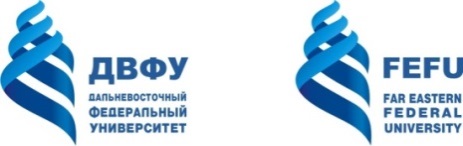 МИНИСТЕРСТВО ОБРАЗОВАНИЯ И НАУКИ РОССИЙСКОЙ ФЕДЕРАЦИИФедеральное государственное автономное образовательное учреждение высшего образования«Дальневосточный федеральный университет»Кафедра __________________________О Т Ч Е То прохождении технологической практики (в расчетно-экономической деятельности)г. Владивосток20___Приложение 2МИНИСТЕРСТВО ОБРАЗОВАНИЯ И НАУКИ РОССИЙСКОЙ ФЕДЕРАЦИИФедеральное государственное автономное образовательное учреждение высшего образования«Дальневосточный федеральный университет»(ДВФУ)ШКОЛА ЭКОНОМИКИ И МЕНЕДЖМЕНТАДНЕВНИКпрохождения технологической практики (в расчетно-экономической деятельности)бакалавра ____ курса группы____________Школы экономики и менеджментаДальневосточного федерального университетанаправления подготовки 38.03.01 Экономикамодуль ________ФИО студента полностьюРуководитель практики							        И.О. ФамилияДатаМ.П.СОГЛАСОВАНОРуководитель образовательной программы  Экономика_____________(А.А. Кравченко)«_____» _______________ 201__ г.УТВЕРЖДАЮЗаведующий базовой кафедрой современного банковского дела_____________(А.Н. Слезко)«_____» _______________ 201__ г.Направление подготовки38.03.01 Экономика38.03.01 ЭкономикаПрофиль подготовкиКвалификация (степень)  выпускникаКвалификация (степень)  выпускникабакалаврКод и формулировка компетенцииЭтапы формирования компетенцииЭтапы формирования компетенцииПК-1 – способность собрать и проанализировать исходные данные, необходимые для расчета экономических и социально-экономических показателей, характеризующих деятельность хозяйствующих субъектовЗнаетМетоды оценки эффективности социально-экономических результатов хозяйственной деятельности предприятияПК-1 – способность собрать и проанализировать исходные данные, необходимые для расчета экономических и социально-экономических показателей, характеризующих деятельность хозяйствующих субъектовУмеетСобирать и анализировать исходные данные для расчета экономических и социально-экономических показателей хозяйственной деятельности предприятияПК-1 – способность собрать и проанализировать исходные данные, необходимые для расчета экономических и социально-экономических показателей, характеризующих деятельность хозяйствующих субъектовВладеетИнструментами расчета социально-экономических показателей хозяйственной деятельности предприятияПК-2 -  способность на основе типовых методик и действующей нормативно-правовой базы рассчитать экономические и социально-экономические показатели, характеризующие деятельность хозяйствующих субъектовЗнаетСферу применения, преимущества, недостатки различных методик расчета экономических показателейПК-2 -  способность на основе типовых методик и действующей нормативно-правовой базы рассчитать экономические и социально-экономические показатели, характеризующие деятельность хозяйствующих субъектовУмеетРассчитать экономические и социально-экономические показатели, характеризующие деятельность хозяйствующих субъектовПК-2 -  способность на основе типовых методик и действующей нормативно-правовой базы рассчитать экономические и социально-экономические показатели, характеризующие деятельность хозяйствующих субъектовВладеетНавыками, позволяющими выбрать наиболее приемлемую для данной организации методику расчета экономических показателей и рассчитать показатели с помощью этой методикиПК-3 - способность выполнять необходимые для составления экономических разделов планов расчеты, обосновывать их и представлять результаты работы в соответствии с принятыми в организации стандартамиЗнаетМетоды составления планов по экономическим разделамПК-3 - способность выполнять необходимые для составления экономических разделов планов расчеты, обосновывать их и представлять результаты работы в соответствии с принятыми в организации стандартамиУмеетАнализировать и прогнозировать результаты работы предприятияПК-3 - способность выполнять необходимые для составления экономических разделов планов расчеты, обосновывать их и представлять результаты работы в соответствии с принятыми в организации стандартамиВладеетКомпьютерными программами и принятыми стандартами для обработки данных и составления планов№ п/пРазделы (этапы) практик                                       Виды учебной работыОбъем в часахФорма текущего контроляIПодготовительный4Отчет(раздел отчета)аИзучение видов деятельности, организационно-правовой формы организации.4Отчет(раздел отчета)IIИсследовательский96Отчет(раздел отчета)аИзучение структуры управления организацией. Место экономической службы в системе управления  организацией и ее функции.12Отчет(раздел отчета)6Изучение форм статистической, оперативной отчетности, источников управленческой информации.12Отчет(раздел отчета)вУровни управления финансовым планированием организации. Содержание процесса финансового планирования20Отчет(раздел отчета)гМониторинг финансовой деятельности организации24Отчет(раздел отчета)дМеждународная финансовая отчетность, результаты деятельности организации.Отчет(раздел отчета)IIIИтоговая аттестация8Отчет(раздел отчета)бОформление отчета по практике6Отчет(раздел отчета)аСеминар-защита2Отчет(раздел отчета)ИтогоИтого108Зачет с оценкойКод и формулировка компетенцииЭтапы формирования компетенцииЭтапы формирования компетенцииКритерииПоказателиПК – 1 способность собрать и проанализировать исходные данные, необходимые для расчета экономических и социально-экономических показателей, характеризующих деятельность хозяйствующих субъектовзнает (пороговый уровень)Методы оценки эффективности социально-экономических результатов хозяйственной деятельности предприятияЗнание принципов поиска исходных данных, необходимых для расчета экономических и социально-экономических показателей, характеризующих деятельность предприятий.Знание методов анализа показателей в рамках реализации текущего плана развития предприятия- способность использовать показатели предприятия для оценки его экономической и социально-экономической деятельности;-способность использовать методы сбора и систематизации информации, методы обобщения информации;-способность представлять результаты расчётов в агрегированном виде.ПК – 1 способность собрать и проанализировать исходные данные, необходимые для расчета экономических и социально-экономических показателей, характеризующих деятельность хозяйствующих субъектовумеет (продвинутый уровень)Собирать и анализировать исходные данные для расчета экономических и социально-экономических показателей хозяйственной деятельности предприятияУмение производить поиск данных, необходимых для расчета экономических и социально-экономических показателей; умение формулировать результаты анализа экономических показателей хозяйственной деятельности предприятия-способность самостоятельно подготовить результаты анализа экономических показателей предприятия;-способность обобщить результаты анализа и представить доклад;- способность подготовить эссе;-способность представить результаты анализа в курсовой работе.ПК – 1 способность собрать и проанализировать исходные данные, необходимые для расчета экономических и социально-экономических показателей, характеризующих деятельность хозяйствующих субъектоввладеет (высокий уровень)Инструментами расчета социально-экономических показателей хозяйственной деятельности предприятияВладение навыками систематизации и обобщения используемых аналитических данных по экономической деятельности предприятия; владение грамотным стилем изложения экономических категорий. - способность грамотно и качественно выполнить анализ экономических показателей предприятия:-способность сделать обоснованные выводы по результатам выполненного анализа; - способность дать рекомендации по использованию показателей социально-экономического развития предприятияПК-2 способность на основе типовых методик и действующей нормативно-правовой базы рассчитать экономические и социально-экономические показатели, характеризующие деятельность хозяйствующих субъектовзнает (пороговый уровень)сферу применения, преимущества, недостатки различных методик расчета экономических показателейЗнание основных критериев и показателей экономической эффективности использования ресурсов предприятия.Знание нормативных методов оценки стоимости активов предприятия.- способность анализировать и систематизировать различные показатели эффективности использования ресурсов предприятия;- способностьпрактического применения нормативных методов оценки стоимости активов предприятия;- способность самостоятельного решения задач по оценке использования ресурсов предприятияПК-2 способность на основе типовых методик и действующей нормативно-правовой базы рассчитать экономические и социально-экономические показатели, характеризующие деятельность хозяйствующих субъектовумеет (продвинутый уровень)рассчитать экономические и социально-экономические показатели, характеризующие деятельность хозяйствующих субъектовУмение использовать теоретические знания при расчете экономических показателей хозяйственной деятельности предприятия.Умение выбирать и обосновывать оптимальные методы расчета экономических показателей.  - способность использовать теоретические знания при расчете экономических показателей;- способность обосновывать применение нормативных методов расчета экономических показателей;- способность применять другие аналитические методы расчета экономических показателей.ПК-2 способность на основе типовых методик и действующей нормативно-правовой базы рассчитать экономические и социально-экономические показатели, характеризующие деятельность хозяйствующих субъектоввладеет (высокий уровень)навыками, позволяющими выбрать наиболее приемлемую для данной организации методику расчета экономических показателей и рассчитать показатели с помощью этой методикиЗнание основных критериев и показателей экономической эффективности использования ресурсов предприятия.Знание нормативных методов оценки стоимости активов предприятия.- способность анализировать и систематизировать различные показатели эффективности использования ресурсов предприятия;- способностьпрактического применения нормативных методов оценки стоимости активов предприятия;- способность самостоятельного решения задач по оценке использования ресурсов предприятияПК – 3 способность выполнять необходимые для составления экономических разделов планов расчеты, обосновывать их и представлять результаты работы в соответствии с принятыми в организации стандартамизнает (пороговый уровень)Методы составления планов по экономическим разделамЗнание основных критериев и показателей экономической эффективности использования плановых показателей предприятия.- способность анализировать и систематизировать плановые показатели эффективности использования ресурсов предприятия;- способностьпрактического применения плановых показателей предприятияПК – 3 способность выполнять необходимые для составления экономических разделов планов расчеты, обосновывать их и представлять результаты работы в соответствии с принятыми в организации стандартамиумеет (продвинутый уровень)Анализировать и прогнозировать результаты работы предприятияУмение использовать теоретические знания при расчете экономических показателей плановой деятельности предприятия.Умение выбирать и обосновывать оптимальные методы расчета плановых показателей. - способность использовать теоретические знания при расчете плановых показателей;- способность обосновывать применение плановых методов расчета экономических показателей.ПК – 3 способность выполнять необходимые для составления экономических разделов планов расчеты, обосновывать их и представлять результаты работы в соответствии с принятыми в организации стандартамивладеет (высокий уровень)Компьютерными программами и принятыми стандартами для обработки данных и составления плановВладение базовыми компьютерными программами стандартного пакета Microsoft Word, а также специализированными программами, которые используют в планировании показателей предприятия. Владение навыками представления результатов расчета планов с помощью графических методов и мультимедиа-презентаций.- способность использовать базовые компьютерные программы стандартного пакета Microsoft Word;-  способность владеть стандартными и другими методами расчета плановых экономических показателей и использовать их самостоятельно с помощью мультимедиа-презентаций.БаллыОценка зачетаТребования к сформированным компетенциям85-100«отлично»Студент свободно излагает основные разделы отчета по практике, отвечает на открытые вопросы по предметной области исследования с приведением практических примеров на основе данных предприятия – базы практики. Отчет по практике выполнен в соответствии с требованиями программы практики с глубокой проработкой каждого раздела, самостоятельно сформулированными выводами по результатам исследования. Допускается процент заимствования текста не более 15%. 65-84«хорошо»Студент излагает основные разделы отчета по практике, отвечает на открытые вопросы по предметной области исследования с приведением практических примеров на основе данных предприятия – базы практики. Отчет по практике выполнен в соответствии с требованиями программы практики с глубокой проработкой каждого раздела, самостоятельно сформулированными выводами по результатам исследования. Допускается процент заимствования текста не более 25%.45-64«удовлетворительно»Студент не стройно излагает основные разделы отчета по практике, затруднительно отвечает/не может ответить на открытые вопросы по предметной области исследования с приведением практических примеров на основе данных предприятия – базы практики. Отчет по практике выполнен в соответствии с требованиями программы практики с глубокой проработкой каждого раздела, самостоятельно сформулированными выводами по результатам исследования. Допускается процент заимствования текста не более 45%.1-44«неудовлетворительно»Студент не ориентируется по структуре отчета по практике, не отвечает на вопросы по содержанию отчета, не может привести практические примеры на основе данных предприятия – базы практики. Отчет выполнен не в полном объеме и/ или не в соответствии с требованиями программы практики, отсутствуют выводы по результатам исследования. Процент заимствования текста превышает 55%.Место расположения компьютерной техники, на котором установлено программное обеспечение, количество рабочих местПеречень программного обеспеченияКомпьютерный класс Школы экономики и менеджмента, ауд. G509, на 26 рабочих мест7Zip 16.04 – свободный файловый архиватор с высокой степенью сжатия данных;ABBY FineReader 11 – пакет программного обеспечения, для распознавания отсканированного текста с последующим его сохранениемAdobe Acrobat Reader DC – пакет программ для создания и просмотра электронных публикаций в формате PDF;ESET Endpoint Security 5 – комплексная защита рабочих станций на базе ОС Windows. Поддержка виртуализации + новые технологии; Far Manager 3 – программа управления файлами и архивами в OC Windows.Google Chrome – веб-браузерMicrosoft Office 2010 – офисный пакет, включающий программное обеспечение для работы с различными типами документов (текстами, электронными таблицами, базами данных и др.)Microsoft Project 2010 – программа управления проектами для ОС Windows.Microsoft Visio 2010 – векторный графический редактор, редактор диаграмм и блок-схем для ОС Windows.Mozilla Firefox – веб-браузерNotepad++ 6.68 – текстовый редакторProject Expert 7 – программ для оценки инвестиционных проектов и разработки бизнес-плановR-Studio – группа полнофункциональных утилит для восстановления данных с жёстких дисков (HDD), твёрдотельных устройств (SSD), флэш-памяти и аналогичных внешних и внутренних накопителей данных.WinDjView 2.0.2 - программа для распознавания и просмотра файлов с одноименным форматом DJV и DjVu;Гарант аэро – справочно-правовая система по законодательству Российской ФедерацииКонсультант Плюс – это компьютерная система для поиска и работы с правовой информацией.ШКОЛА ЭКОНОМИКИ И МЕНЕДЖМЕНТАВыполнил студент гр. __________________________ И.О. Фамилия Отчет защищен:с оценкой _____________________ ____________  _________________                                  подпись                    И.О. Фамилия«_____» ___________________ 20___ г.Руководитель практикиДолжность руководителя практики от ДВФУ_____________________ И.О. ФамилияРегистрационный №  ___________«_____» ___________________ 20___ г.____________  _________________                                  подпись                    И.О. ФамилияПрактика пройдена в срокс «_____» ___________________ 20___ г.по «_____» __________________ 20___ г.в ____________________________________________________________ПериодВыполняемая работаПодпись руководителя практики